 - Furling Mainsail - 3000120 FedericoM0Sail LayoutNot Yet PostedM1Tack Cut Back (Aft face of Mast to center of tack Pin - A)N/AHELP M2Tack Cut Up (Top of Boom to Center of tack Pin - B)N/AHELP M3Clew Cut Up (Top of Boom to Center of Tack Pin - X)N/AHELP M4Clew type (slug, outhaul car or ring with strap)Clew Block  Main Sail 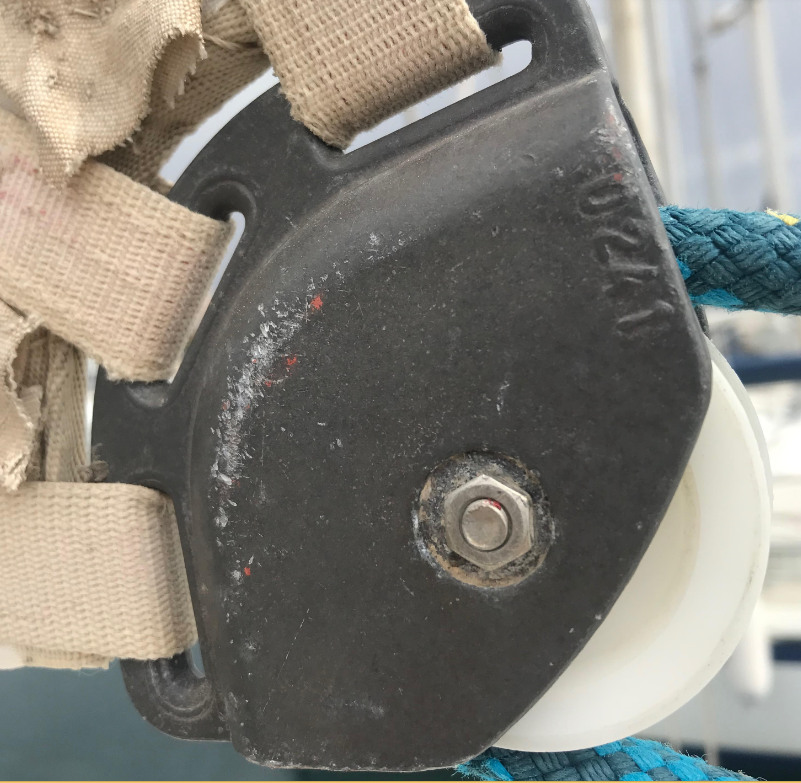 HELP M5Sunbrella clew cover for Furling MainsCaptain NavyHELP M6Other OffsetsHELP M7HeadboardWebbing LoopsHELP M8Leech LineyesM9Foot LineNoM10Tack Ring TypeWebbing Loops HELP M11Tack angleLuff Leech FootHELP M12Jack LineNoHELP M13Mast Bend (Luff Round)StdHELP M14Fractional Rig (Yes, No)NoHELP M15Mast - Keel or Deck Stepped?N/AM16Number of ReefsN/AHELP M17Intermediate Reefing Diamond Eyes (Yes or No)N/A HELP M18Foot Reefing Grommets (next to boom)N/A HELP M19Reefing Ring TypeN/AHELP M20Luff Length (Max Hoist - P)11.7m  Max

(11.52m Net Finished size day of Delivery)HELP M21Foot Length (Max Foot - E)5.6m  NETHELP M22 Leech Length (straight line head to clew)12.5m Max

(12.31m Net Finished size day of Delivery)HELP M23Bimini to Clear (yes or no)N/AHELPM24Foot RoundSailmakerM25Aspect RatioSailmaker HELPM26Vessel Backstay MeasurementN/A HELP M27Luff Slides (Part Number)6mm luff tape finishedHELP M28Foot Slides (Part Number)Loose FootedHELP M29Roach TypeSailmaker HELP M30Roach FactorSailmaker HELP M31MGMSailmakerHELP M32MGUSailmakerHELP M33Batten Type (Partial or Full)N/AHELP M34Include BattensN/A M35Install Nylon Batten HoldersN/AHELP M36Intermediate SlidersN/AHELP M37Cloth Weight7.3M38Cut TypeCrossM39Sail AreaSailmakerM40CunninghamNoHELP M41TelltailsYesHELP M42Triple StitchYesM43Sail Logo and Color(red, blue or black)NoHELP M44Sail Logo ArtworkN/AM45Sail Numbers and ColorNoHELP M46Draft Stripe and Color(red, blue or black)Captain Navy BlueHELP M47Overhead Leech LineNoM48Specialty SailNoHELPM49Boom CoverNoHELPM50Lazy BagNoHELP - Headsail -3000120 FedericoH0Sail LayoutNot Yet PostedH1Size of Headsail (110, 135, 150 etc.)"Luff Leech and FootHELP H2Luff Length, Max Hoist, B measurement13.2m webbing loop tip to webbing loop tip (Max)

(13.00m Net Finished size day of delivery)HELP H3Leech Length12.5mHELP H4Foot Length5.6mHELP H5Tack and Head FittingsWebbing LoopsH6Clew Type (Press ring or 0-Ring)PRESS RINGHELP H7Leech LineYesH8Reefs for Hank on Sail (specify Qty of tiedowns)No Manual ReefsH9Foot LineYesH10Track 1 (Tack to Genoa Track Beginning)480 cmHELP H11Track 2 (Tack to Genoa Track Ending)710 cmHELP H12Vessel "I" Measurement1260 cm HELP H13Vessel "J" Measurement390 cm HELP H14Calculated Forestay LengthN/AH15ReefN/AH16LPSailmakerHELP H17Color of SuncoverCWM 354Captain Navy BlueHELP H18Side of Sail for Suncover (port or Stbd)Stbd H19Luff Tape Size (such as #6)5mm finished sizeHELP H20Furler ManufacturerProfurl C-350H21Foam LuffYESHELP H22Cut TypeCrossH23Sail AreaSailmakerH24TelltailsYesHELP H25Telltail WindowNoH26Triple StitchYESH27LogoNoHELPH28Cloth Weight7.3H29Sail Numbers and Color (red, blue or black)NoHELP H30Sheeting Stripe (red, blue, black)NoHELP H31Draft Stripe Color  (red, blue or black)Yes blueHELP H32Clew Height off DeckSailmakerHELP H33Tack Height off Deck65 cmHELP H34Luff tape starts up from Tack52 cm HELPH35Specialty SailNoHELPCustomer Note: All details we can check as sailmakers are based on accurate vessel I and J MeasurementsHELP